Извещение о наличии оснований для признания жилых домов пустующими и сведения о поиске правообладателей Уважаемые граждане!Докшицкий сельский исполнительный комитет извещает, что комиссией по обследованию состояния жилых домов (далее – комиссия), расположенных на территории Докшицкого района, при проведении обследования выявлены жилые дома, на придомовой территории которых не осуществляются предусмотренные законодательством мероприятия по охране земель, не соблюдаются требования к содержанию (эксплуатации) территории, а также имеются иные признаки, указывающие на неиспользование в течение трех последних лет жилых домов для проживания лицами, имеющими право владения и пользования ими, имеющие основания для признания их пустующими.Всем заинтересованным лицам, имеющим право владения и пользования данными домами в случае намерения использовать их для проживания,  необходимо не позднее двух месяцев со дня опубликования данного извещения направить уведомление о намерении использовать жилые дома для проживания в Докшицкий сельский исполнительный комитет по адресу: 211722, г.Докшицы, ул.Школьная, 17, тел. 8 (02157) 59915, 59928, E-mail: doksels@vitobl.by или Докшицкий районный исполнительный комитет по адресу: 211722,  Витебская область, г.Докшицы, ул.Ленинская, 31, тел. 8 (02157) 32521, 32517. E-mail: stroiteldok@vitobl.by, а также принять в течение одного года меры по приведению жилых домов и земельных участков, на которых они расположены, в состояние, пригодное для использования их по назначению (целевому назначению), в том числе путем осуществления реконструкции либо капитального ремонта.Непредставление собственниками уведомлений, а также непринятие указанных в извещении мер в установленный в нем срок являются отказом от права собственности на жилые дома, за исключением случаев, когда уведомление представлено иными правообладателями (их представителями). В случае непредставления уведомлений в срок, установленный в извещении, комиссией будет составлено заключение о состоянии жилых домов, в дальнейшем приняты решения о признании их пустующими и передаче материалов в суд для признания домов бесхозяйными и передаче в собственность соответствующей административно-территориальной единицы.Дата составления – 20.02.2023 г.Место нахождения жилого домаСведения о лицах, включая наследников, информация о которых содержится в акте осмотра, которым предположительно жилой дом принадлежит на праве собственности, хозяйственного ведения или оперативного управления, иных лицах, имеющих право владения и пользования этим домом (указываются имеющиеся у местного исполнительного и распорядительного органа сведения о таких лицах на день опубликования)Срок непроживания в жилом доме собственника, иных лиц, имеющих право владения и пользования этим домом(при наличии сведений о них)Сведения о внесении платы за жилищно-коммунальные услуги, возмещении расходов за электроэнергию, выполнении требований законодательства об обязательном страховании строений, принадлежащих гражданамРазмеры дома, площадь, дата ввода в эксплуатацию, материал стен, этажность, подземная этажность(при наличии таких сведений)Составные части и принадлежности дома, в т.ч. хозяйственные и иные постройки, и степень их износаСведения о нахождении жилого дома в аварийном состоянии или угрозе его обвала, включая информацию о том, является ли это следствием чрезвычайных ситуаций природного и техногенного характера, боевых действий и актов терроризмаСведения о земельном участке (площадь, вид права, наличие ограничений (обременений) прав на него(при наличии таких сведений)Докшицкий район, Докшицкий сельсовет, д.Комайск, ул.Школьная, д.46Пылинский Эдуард Петрович (умер),Пылинская Евгения Николаевна (умерла)более 30 летначисление коммунальных услуг не осуществляется;возмещение расходов на электроэнергию не осуществляется;страховые взносы не осуществляются4,8 х 11,4 м;52,2 кв.м;1947 г.;стеныдеревянные;одноэтажный;подземная этажностьотсутствуетхоз.постройка -4,8 х 5,0 м;хоз.постройка -4,0 х 3,0 м,степень износа 85 %-сведения отсутствуютДокшицкий район, Докшицкий сельсовет, д.Комайск, ул.Школьная, д.46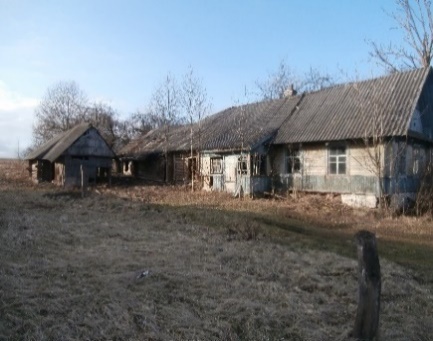 более 30 летначисление коммунальных услуг не осуществляется;возмещение расходов на электроэнергию не осуществляется;страховые взносы не осуществляются4,8 х 11,4 м;52,2 кв.м;1947 г.;стеныдеревянные;одноэтажный;подземная этажностьотсутствуетхоз.постройка -4,8 х 5,0 м;хоз.постройка -4,0 х 3,0 м,степень износа 85 %-сведения отсутствуютДокшицкий район, Докшицкий сельсовет, д.Турки, ул.Полевая, д.10Боровая Ксения Яковлевна (умерла),БахтинаИрина Евстафьевнаболее 25 летначисление коммунальных услуг не осуществляется;возмещение расходов на электроэнергию не осуществляется;страховые взносы не осуществляются4,8 х 9,6 м;53,1 кв.м;1948 г.;стеныдеревянные;одноэтажный;подземная этажностьотсутствуетотсутствуют-сведения отсутствуютДокшицкий район, Докшицкий сельсовет, д.Турки, ул.Полевая, д.10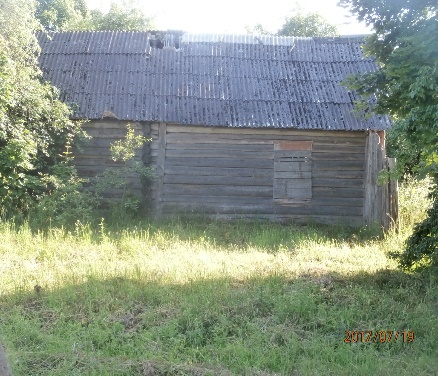 более 25 летначисление коммунальных услуг не осуществляется;возмещение расходов на электроэнергию не осуществляется;страховые взносы не осуществляются4,8 х 9,6 м;53,1 кв.м;1948 г.;стеныдеревянные;одноэтажный;подземная этажностьотсутствуетотсутствуют-сведения отсутствуют